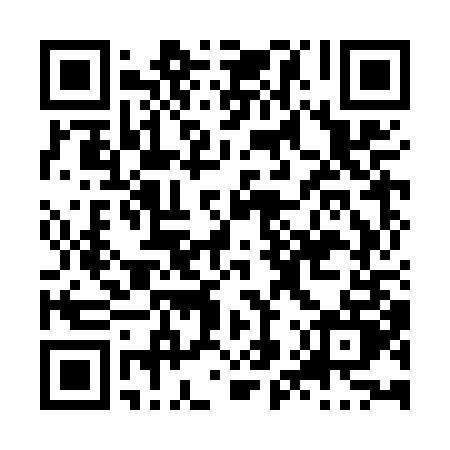 Prayer times for Milford Haven, Ontario, CanadaMon 1 Jul 2024 - Wed 31 Jul 2024High Latitude Method: Angle Based RulePrayer Calculation Method: Islamic Society of North AmericaAsar Calculation Method: HanafiPrayer times provided by https://www.salahtimes.comDateDayFajrSunriseDhuhrAsrMaghribIsha1Mon3:475:481:397:049:3011:312Tue3:485:491:407:049:3011:313Wed3:495:501:407:049:3011:304Thu3:505:501:407:039:2911:295Fri3:515:511:407:039:2911:286Sat3:525:521:407:039:2911:287Sun3:545:521:407:039:2811:278Mon3:555:531:417:039:2811:269Tue3:565:541:417:039:2711:2410Wed3:585:551:417:029:2611:2311Thu3:595:561:417:029:2611:2212Fri4:015:571:417:029:2511:2113Sat4:025:571:417:029:2411:2014Sun4:045:581:417:019:2411:1815Mon4:055:591:417:019:2311:1716Tue4:076:001:417:009:2211:1517Wed4:086:011:427:009:2111:1418Thu4:106:021:426:599:2011:1219Fri4:126:031:426:599:2011:1120Sat4:146:041:426:589:1911:0921Sun4:156:061:426:589:1811:0722Mon4:176:071:426:579:1711:0623Tue4:196:081:426:579:1511:0424Wed4:216:091:426:569:1411:0225Thu4:226:101:426:569:1311:0026Fri4:246:111:426:559:1210:5927Sat4:266:121:426:549:1110:5728Sun4:286:131:426:539:1010:5529Mon4:306:151:426:539:0810:5330Tue4:316:161:426:529:0710:5131Wed4:336:171:426:519:0610:49